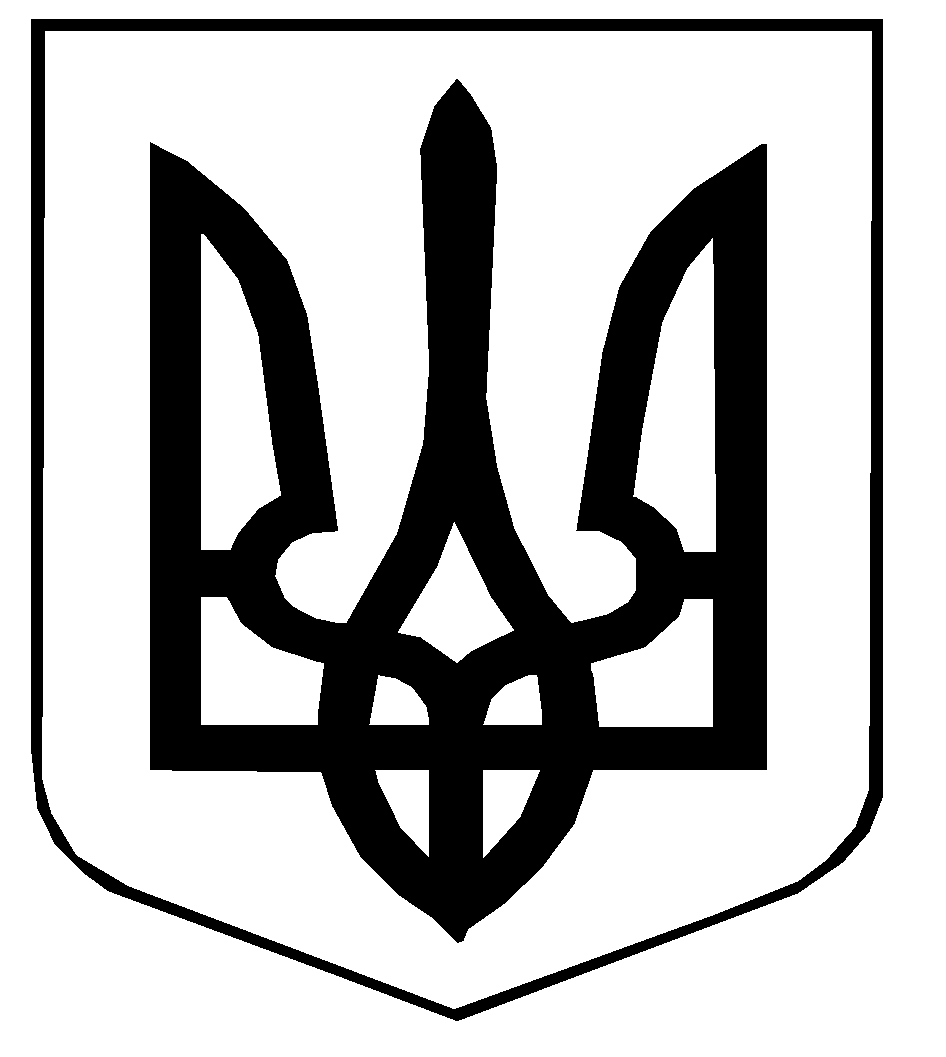 МЕРЕЖА КЛАСІВ у 2021-2022 навчальному роцістаном на 01.09.2021 Директор школи								М.КРИВОРУЧКОУПРАВЛІННЯ ОСВІТИ, МОЛОДІ ТА СПОРТУВИКОНАВЧОГО КОМІТЕТУ СМІЛЯНСЬКОЇ МІСЬКОЇ РАДИСМІЛЯНСЬКА ЗАГАЛЬНООСВІТНЯ ШКОЛА І-ІІІ СТУПЕНІВ №7СМІЛЯНСЬКОЇ МІСЬКОЇ РАДИ ЧЕРКАСЬКОЇ ОБЛАСТІвул. Б. Хмельницького 51а, м. Сміла, Черкаська область, 20706тел. (04733) 2-88-81, email: school7knj@ukr.net, код № 21380722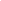 УПРАВЛІННЯ ОСВІТИ, МОЛОДІ ТА СПОРТУВИКОНАВЧОГО КОМІТЕТУ СМІЛЯНСЬКОЇ МІСЬКОЇ РАДИСМІЛЯНСЬКА ЗАГАЛЬНООСВІТНЯ ШКОЛА І-ІІІ СТУПЕНІВ №7СМІЛЯНСЬКОЇ МІСЬКОЇ РАДИ ЧЕРКАСЬКОЇ ОБЛАСТІвул. Б. Хмельницького 51а, м. Сміла, Черкаська область, 20706тел. (04733) 2-88-81, email: school7knj@ukr.net, код № 21380722№ п/паудиторіяКласУчнівЗ них кількість учнів на інклюзіїХлопцівДівчат12091-А25121322111-Б25116932051-В251312Всього75413443032-А30151553022-Б2311112Всього53262763013-А25121372023-Б29161383043-В231112Всього77393892044-А291118102034-Б26917112104-В271512Всього823547Всього 1-4 кл.287141146124185-А321121134255-Б291514Всього612635142166-А231013153156-Б271215163136-В21165Всього713833173147-А271215184097-Б221012193127-В281414Всього773641204088-Ф251213211188-М3111516Всього562729223089-А281711232159-М23149243109-Ф291316Всього804436Всього 5-9 кл.3451711742510810-М2515102610410-Ф291217Всього5427272730511-М218132832111-Ф23518Всього441331Всього 10-11 кл.984058Всього по школі7303352378